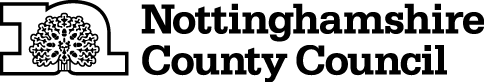 TEMPORARY CLOSURE OF FOOTPATHTHE NOTTINGHAMSHIRE COUNTY COUNCIL (EAST BRIDGFORD FOOTPATH NO.13)  (TEMPORARY PROHIBITION) CONTINUATION ORDER 2019NOTICE IS HEREBY GIVEN that the Nottinghamshire County Council HAS MADE an ORDER, under Sections 14 and 15(8) of the Road Traffic Regulation Act 1984, the effect of which will be: 	To continue the effects of THE NOTTINGHAMSHIRE COUNTY COUNCIL (EAST BRIDGFORD FOOTPATH NO.13) (TEMPORARY PROHIBITION) NOTICE 2019.  	That Notice came into force on 27th November 2019.  The effects are that:-No person shallproceed on foot,	in the following length of footpath at East Bridgford in the Borough of Rushcliffe -	East Bridgford Footpath No.13, at grid reference SK 688 435 the section of footpath along the cliff top around the land slip.IT IS INTENDED that the prohibition respecting the above highway or highways will apply as follows:-	To 26th May 2020 inclusive.The Continuation Order will come into force on 18th December 2019 and any prohibition contained in the continued Order shall apply on that day and on any subsequent day or days when it shall be necessary for the prohibition to apply to enable works to be carried out and the Order shall continue in full force until the works it is proposed to carry out are completed The duration of this Order may be extended with the approval of the relevant Secretary of State.The prohibition is required to protect public safety due to a landslip alongside the footpath, and the instability of the surrounding cliff top.  THIS NOTICE IS DATED THIS 17TH DAY OF DECEMBER 2019Corporate Director of PlaceNottinghamshire County CouncilCounty HallNG2 7QPFor more information contact the Rights of Way office on 0115 977 5680